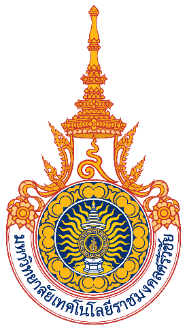 รายงานการวิจัยชื่อโครงการ (ภาษาไทย).......................................................................ชื่อโครงการ (ภาษาอังกฤษ)..................................................................ชื่อ-นามสกุล (ภาษาไทย)................ชื่อ-นามสกุล (ภาษาอังกฤษ)................. ชื่อ-นามสกุล (ภาษาไทย)................ชื่อ-นามสกุล (ภาษาอังกฤษ)................. คณะ....................................................มหาวิทยาลัยเทคโนโลยีราชมงคลศรีวิชัยได้รับทุนสบับสนุนวิจัยจากมหาวิทยาลัยเทคโนโลยีราชมงคลศรีวิชัย งบประมาณเงินรายได้ ประจำปี พ.ศ. ......กิตติกรรมประกาศ	............................................................................................................................................................................................................................................................................................................................................................................................................................................................................................................................................................................	ชื่อหัวหน้าโครงการ..... และคณะฯเดือน ปีชื่อโครงการ (ภาษาไทย)................................................................................................ชื่อผู้วิจัย 1 (ภาษาไทย)  ชื่อผู้วิจัย 2(ภาษาไทย)บทคัดย่อ..................................................................................................................................................................................................................................................................................................................................................................................................................................................................................คำสำคัญ: …………………………………………………………………………………………………..…………………………..ชื่อโครงการ (ภาษาอังกฤษ)...........................................................................................ชื่อผู้วิจัย 1 (ภาษาอังกฤษ)  ชื่อผู้วิจัย 2 (ภาษาอังกฤษ)Abstract..................................................................................................................................................................................................................................................................................................................................................................................................................................................................................Keywords: ……………………………………………………………………………………………………….…………………..สารบัญหน้ากิตติกรรมประกาศ	กบทคัดย่อ	ขAbstract	คสารบัญ	งสารบัญตาราง	ฉสารบัญภาพ	ชบทที่ 1	11.1	11.2	1บทที่ 2	22.1	22.2	2บทที่ 3	33.1	33.2	3บทที่ 4	44.1	44.2	4บทที่ 5	55.1	55.2	5บรรณานุกรม	6ภาคผนวก	7สารบัญตารางหน้าตารางที่ 1.1 : (ชื่อตาราง)	1ตารางที่ 1.2 : (ชื่อตาราง)	2ตารางที่ 2.1 : (ชื่อตาราง)	3ตารางที่ 2.2 : (ชื่อตาราง)	4สารบัญภาพหน้าภาพที่ 1.1 : (ชื่อภาพ)	1ภาพที่ 1.2 : (ชื่อภาพ)	2ภาพที่ 2.1 : (ชื่อภาพ)	3ภาพที่ 2.2 : (ชื่อภาพ)	4บทที่ 1 บทนำบทที่ 2 .......................................................................บทที่ 3 .......................................................................บทที่ 4 .......................................................................บทที่ 5 .......................................................................บรรณานุกรมภาคผนวกแบบสรุปข้อมูลโครงการวิจัยทุนสนับสนุน......................... ปีงบประมาณ พ.ศ. ....หมายเหตุ : ให้มีความยาวของเนื้อหา 2-3 หน้า และขอให้แนบรูปภาพประกอบ 3-5 รูปชื่อโครงการ : ..........................................................................................................................................................หัวหน้าโครงการ : ...................................................................................................................................................โทรศัพท์............................................... อีเมล..............................................งบประมาณ .............................. บาทระยะเวลาดำเนินการ ........... ปีแพลตฟอร์มตามยุทธศาสตร์ อววน.: .....................................................................................................................โปรแกรมตามยุทธศาสตร์ อววน.: .........................................................................................................................พื้นที่ทำวิจัย : ..........................................................................................................................................................พื้นที่การใช้ประโยชน์ : ...........................................................................................................................................ที่มาและความสำคัญ/หลักการและเหตุผล : ........................................................................................................................................................................................................................................................................................................................................................................................................................................................................................................................................................................................................................................................................................................................................วัตถุประสงค์ของโครงการ : ........................................................................................................................................................................................................................................................................................................................................................................................................................................................................................................................................................................................................................................................................................................................................ผลการวิจัย : ........................................................................................................................................................................................................................................................................................................................................................................................................................................................................................................................................................................................................................................................................................................................................ผลผลิตที่เกิดขึ้นจริง (output) : ........................................................................................................................................................................................................................................................................................................................................................................................................................................................................................................................................................................................................................................................................................................................................ผลลัพธ์ที่เกิดขึ้นจริง (outcome) : ..................................................................................................................................................................................ผลกระทบที่เกิดขึ้นจริง (impact) : ..................................................................................................................................................................................การนำผลงานวิจัยไปใช้ประโยชน์ด้านนโยบาย โดยใคร...............................................................................................................................................อย่างไร ....................................................................................................................................................................ด้านสังคม โดยใคร...............................................................................................................................................อย่างไร ....................................................................................................................................................................ด้านเศรษฐกิจ โดยใคร.............................................................................................................................................อย่างไร ....................................................................................................................................................................ด้านวิชาการ โดยใคร...............................................................................................................................................อย่างไร ....................................................................................................................................................................การเผยแพร่/ประชาสัมพันธ์ : ..................................................................................................................................................................................TRL/SRL ระดับ : ..................................................................................................................................................................................